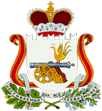 СОВЕТ ДЕПУТАТОВ БОЛТУТИНСКОГО СЕЛЬСКОГО ПОСЕЛЕНИЯГЛИНКОВСКОГО РАЙОНА СМОЛЕНСКОЙ ОБЛАСТИРЕШЕНИЕот 08 декабря  2023 года                                                     № 79Об утверждении прогнозного плана приватизации имущества Болтутинского сельского поселения Глинковского района Смоленской области на 2024 год   В соответствии со статьей 127 Гражданского кодекса РФ, Федеральным законом от 21.12.2001г. № 178-ФЗ «О приватизации государственного и муниципального имущества», Положением о  порядке и условиях приватизации муниципального имущества, находящегося в собственности Болтутинского сельского поселения Глинковского района Смоленской области, Уставом Болтутинского сельского поселения Глинковского района Смоленской области, Совет депутатов Болтутинского сельского поселения Глинковского района Смоленской области  РЕШИЛ:Утвердить прогнозный план приватизации имущества Болтутинского сельского поселения Глинковского района Смоленской области на 2024 год, согласно приложению.Настоящее решение вступает в силу со дня его принятия и подлежит обнародованию в соответствии со статьей 40 Устава Болтутинского сельского поселения Глинковского района Смоленской области. Глава муниципального образования Болтутинского сельского поселения Глинковского района Смоленской области                                   О.П. Антипова Перечень недвижимого имущества, подлежащего приватизации 
в 2024 году.Приложение 1к решению № 79 от 08 декабря 2023 года
 «Об утверждении прогнозного плана приватизации имущества Болтутинского сельского поселения Глинковского района Смоленской области на 2024 год».№ п/пНаименование объектаАдресПлощадь (кв. м), протяженность (м)Срок приватизации1Жилой домРоссийская Федерация, Смоленская область, Глинковский район, д. Болтутино, ул. Городчанская д. 1 2 полугодие 2024 года